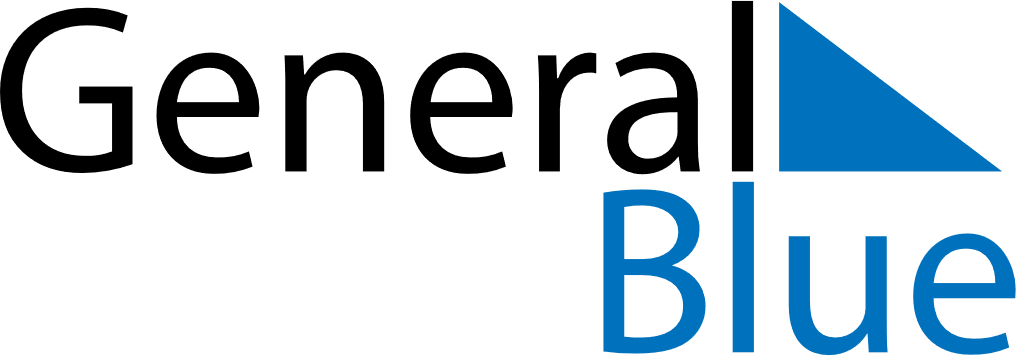 March 2021March 2021March 2021HungaryHungarySUNMONTUEWEDTHUFRISAT12345678910111213International Women’s Day14151617181920National Day2122232425262728293031